§1665.  Budget estimates1.  Expenditure and appropriation requirements.  On or before September 1st of the even-numbered years, all departments and other agencies of the State Government and corporations and associations receiving or desiring to receive state funds under the provisions of law shall prepare, in the manner prescribed by the State Budget Officer, and submit to the officer estimates of their expenditure and appropriation requirements for each fiscal year of the ensuing biennium.  The expenditure estimates must be classified to set forth the data by funds, organization units, character and objects of expenditure. The organization units may be subclassified by functions and activities, or in any other manner, at the discretion of the State Budget Officer.All departments and other agencies receiving or desiring to receive state funds from the Highway Fund shall submit to the officer estimates of their expenditure and appropriation requirements for each fiscal year of the ensuing biennium that do not exceed the Highway Fund appropriation of the previous fiscal year multiplied by one plus the average personal income growth rate.  The Highway Fund highway and bridge improvement accounts are exempt from this spending limitation.The State Budget Officer shall request that the Governor provide the budget proposal for the Maine Indian Tribal-State Commission developed pursuant to Title 30, section 6212, subsection 6.[PL 2015, c. 267, Pt. L, §9 (AMD).]2.  Inclusion in estimate. [PL 2005, c. 601, §3 (RP).]3.  Revenue estimates.  The State Budget Officer shall use the revenue projections recommended by the Revenue Forecasting Committee in setting revenue estimates for inclusion in the budget. The revenue estimates must be classified so as to show the income by organization units, sources and funds, or in any other manner, at the discretion of the State Budget Officer.[PL 1997, c. 655, §2 (AMD).]4.  Additional data.  Upon receipt of the budget estimates submitted in accordance with this section, the State Budget Officer may require the heads of departments and other agencies of the State Government and officers of organizations and associations receiving or desiring to receive state funds under the provisions of law to appear before said officer and present such additional data in support of their budget estimates as said officer may deem necessary.[PL 1989, c. 501, Pt. P, §13 (NEW).]5.  Maine Community College System; public improvements budgetary estimate. [PL 2013, c. 368, Pt. R, §2 (RP).]6.  Fiscal impact statements.  Fiscal impact statements prepared by departments or agencies at the request of the State Budget Officer in response to legislative documents must include revenue and expenditure forecasts for each fiscal year of the current fiscal biennium and the following fiscal biennium in a form and method prescribed by the State Budget Officer.[PL 1995, c. 368, Pt. EE, §3 (NEW).]7.  General Fund and Highway Fund revenue and expenditure forecasts.  By September 30th of each even-numbered year, the State Budget Officer shall prepare and deliver a report to the Governor, the Legislature and the joint standing committee of the Legislature having jurisdiction over appropriations and financial affairs containing a forecast of revenue and expenditures for the following biennium.  The forecast must assume the continuation of current laws and include reasonable and predictable estimates of growth in revenues and expenditures based on national and local trends and program operations.  General Fund and Highway Fund revenue must be forecasted by income source as provided in chapter 151‑B.  Expenditure forecasts for the General Fund and the Highway Fund must be forecasted on the basis of current law and assumed inflation variables related to program operations.  The forecast for the General Fund and the Highway Fund must be presented in a budget fund flow statement and a comparative statement showing each income source for revenue projections and expenditure estimates for each major program category.[PL 1999, c. 127, Pt. A, §6 (RPR); PL 1999, c. 127, Pt. A, §7 (AFF).]SECTION HISTORYPL 1989, c. 501, §P13 (RPR). RR 1991, c. 2, §9 (COR). PL 1991, c. 376, §20 (AMD). PL 1995, c. 368, §EE3 (AMD). PL 1995, c. 560, §K82 (AMD). PL 1995, c. 560, §K83 (AFF). PL 1995, c. 665, §S2 (AMD). PL 1997, c. 643, §E3 (AMD). PL 1997, c. 655, §§2,3 (AMD). PL 1999, c. 127, §A6 (AMD). PL 1999, c. 127, §A7 (AFF). PL 2001, c. 354, §3 (AMD). RR 2003, c. 2, §6 (COR). PL 2003, c. 20, §OO2 (AMD). PL 2003, c. 20, §OO4 (AFF). PL 2003, c. 451, §X9 (AMD). PL 2005, c. 2, §A7 (AMD). PL 2005, c. 2, §A14 (AFF). PL 2005, c. 601, §§2,3 (AMD). PL 2009, c. 636, Pt. C, §2 (AMD). PL 2011, c. 691, Pt. B, §8 (AMD). PL 2013, c. 368, Pt. R, §2 (AMD). PL 2015, c. 267, Pt. L, §9 (AMD). The State of Maine claims a copyright in its codified statutes. If you intend to republish this material, we require that you include the following disclaimer in your publication:All copyrights and other rights to statutory text are reserved by the State of Maine. The text included in this publication reflects changes made through the First Regular Session and the First Special Session of the131st Maine Legislature and is current through November 1, 2023
                    . The text is subject to change without notice. It is a version that has not been officially certified by the Secretary of State. Refer to the Maine Revised Statutes Annotated and supplements for certified text.
                The Office of the Revisor of Statutes also requests that you send us one copy of any statutory publication you may produce. Our goal is not to restrict publishing activity, but to keep track of who is publishing what, to identify any needless duplication and to preserve the State's copyright rights.PLEASE NOTE: The Revisor's Office cannot perform research for or provide legal advice or interpretation of Maine law to the public. If you need legal assistance, please contact a qualified attorney.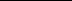 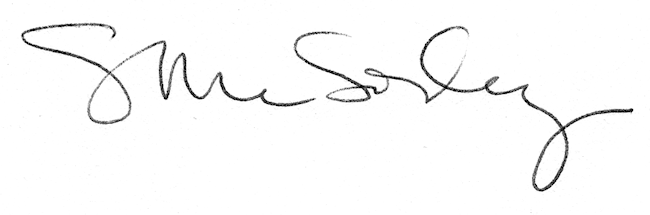 